НОРМАТИВНО-ПРАВОВЫЕ ОСНОВЫ ДЕЯТЕЛЬНОСТИТВОРЧЕСКОГО ОБЪЕДИНЕНИЯ УЧРЕЖДЕНИЯ ДОПОЛНИТЕЛЬНОГООБРАЗОВАНИЯТворческое объединение дополнительного образования – основное структурное звено в системе дополнительного образования детей, его деятельность нуждается в документальной регламентации различного уровня: это законодательные, ведомственные нормативные документы, локальные акты учреждения и непосредственно документация самого детского объединения.Все ниже приведенные документы в данном сборнике рассматриваются только с точки зрения организации образовательного процесса и организации деятельности творческих объединений дополнительного образования.ЗАКОНОДАТЕЛЬНЫЕ, ВЕДОМСТВЕННЫЕНОРМАТИВНЫЕ ДОКУМЕНТЫ- Трудовой кодекс РФ.- Закон «Об образовании в Российской Федерации». Федеральный закон Российской Федерации от 29 декабря 2012 г. N 273-ФЗ.- Концепция развития дополнительного образования детей, утвержденная распоряжением Правительства Российской Федерации от 4 сентября 2014 г. № 1726-р; - План мероприятий на 2015‒2020 годы по реализации Концепции развития дополнительного образования детей, утвержденный распоряжением Правительства Российской Федерации от 24 апреля 2015 г. № 729-р. - Приказ Министерства образования и науки РФ от 29 августа 2013 г. № 1008 «Об утверждении порядка организации и осуществления образовательной деятельности по дополнительным общеобразовательным программам».- «Санитарно-эпидемиологические требования к устройству, содержанию и организации режима работы образовательных организаций дополнительного образования детей» СанПиН 2.4.4.3172-14 (Постановление Главного государственного санитарного врача Российской Федерации от 4 июля 2014 г. N 41 г. Москва «Об утверждении) ЛОКАЛЬНЫЕ АКТЫ УЧРЕЖДЕНИЯ- Устав УДОД- Программа развития УДОД- Правила внутреннего трудового распорядка- Правила для обучающихся- Учебный планОстановимся на каждом из этих документов.1 Устав учреждения дополнительного образованияЭто самый главный документ, на положениях которого строится вся деятельность образовательного учреждения. Он создается основе Трудового РФ, Закона «Об образовании в Российской Федерации», типового положения об учреждении дополнительного образования детей и не может им противоречить. Это юридический документ, необходимый для организации деятельности образовательного учреждения.Образовательному процессу полностью посвящен второй раздел устава. В этом разделе определяется: содержание образования, его цели и задачи; организация образовательного процесса (продолжительность и сроки обучения, формы организации учебного процесса, виды детских творческих объединений, возраст обучающихся, режим работы); начало и окончание учебного года, работа в каникулярное время; порядок утверждения образовательных программ; условия приема и комплектования детских объединений; основания к отчислению обучающихся; порядок составления и утверждения расписания; условия перевода обучающихся на последующие года обучения, т.е. формы итоговой аттестации; ответственность участников образовательного процесса за качество  образования.Устав утверждается учредителем образовательного учреждения и является определяющим для формирования всех локальных актов учреждения и документации детского объединения дополнительного образования. Ни один документ в учреждении, а, следовательно, и в творческом объединении не должен противоречить уставу.2 Программа развития учреждения дополнительного образованияПрограмма развития представляет основные тенденции, главные цели, задачи и направления обучения, воспитания, развития обучающихся и особенности  педагогического процесса. Программа учитывает приоритетные направления образовательной системы Российской Федерации, учитывает социально-экономические, территориальные, культурно-исторические, демографические и другие условия, в которых находится учреждение, определяет долгосрочную  стратегию развития учреждения (обычно на 5 лет).В соответствии с программой развития строится и планируется деятельность творческих объединений, входящих в структуру УДОД, их учебно-воспитательная и организационно-массовая работа, социально значимая деятельность.3 Правила внутреннего трудового распорядкаЭто локальный документ учреждения, педагогическим советом и обязательный для исполнения каждым работником. Он составляется на основе законодательных документов и устава учреждения.В правилах внутреннего трудового распорядка определены права и обязанности работников, рабочее время и его использование, организация работы в детских коллективах. Так же, как и в уставе, в этом документе определяется:содержание деятельности детских объединений;организация образовательного процесса (продолжительность занятий и сроки обучения, формы организации учебного процесса, виды детских объединений, возраст обучающихся, режим работы, норма комплектования групп);начало и окончание учебного года, работа в каникулярное время;порядок утверждения образовательных программ;условия приема и комплектования детских объединений;порядок комплектования групп 2-го и последующих годов обучения;основания к отчислению обучающихся;порядок составления и утверждения расписания;условия перевода обучающихся на последующие года обучения, т.е. формы итоговой аттестации;ответственность участников образовательного процесса за качество образования;условия финансирования (бюджетное и платное обучение).На основе устава и правил внутреннего трудового распорядка составлена должностная инструкция, с которой педагог знакомится письменно при поступлении на работу. Нарушение этих документов допускается и по законодательству ответственность как со стороны работодателя, так и со стороны работника.Следовательно, документация детского объединения должна находиться в полном соответствии и с локальными документами.4 Правила для обучающихсяНа основании устава в каждом учреждении существуют правила для учащихся. Это документ для детей и их родителей. В нем определен порядок приема, перевода и отчисления обучающихся, права и обязанности обучающихся, порядок организации образовательного процесса, формы поощрения и дисциплинарного взыскания. Правила для обучающихся утверждаются педагогическим советом и являются обязательными для исполнения.5 Учебный планОрганизация образовательного процесса регламентируется учебным планом (разбивкой содержания образования по учебным курсам, дисциплинам и по годам обучения). Это самый главный финансовый документ учреждения, в котором определяется учебная нагрузка педагога: количество групп по каждой программе и по годам обучения, количество обучающихся по каждой программе и по годам обучения, количество часов на каждую группу в соответствии с образовательной программой, общая педагогическая нагрузка в неделю, а также указываются все реализуемые образовательные программы по направленностям.Название «Учебный план» точно соответствует содержанию этого документа. Этот документ является основным для тарификации педагога, выплаты заработной платы.Он утверждается директором учреждения, согласуется с районным отделом образования.Все вышеперечисленные документы лежат в основе документации детского объединения, поэтому каждый педагог должен обязательно их знать и руководствоваться ими в своей работе.ДОКУМЕНТАЦИЯ ДЕТСКОГО ТВОРЧЕСКОГО ОБЪЕДИНЕНИЯ Дополнительная общеобразовательная общеразвивающая программа Положение о творческом объединении План учебно-воспитательной работы (Рабочая программа) Расписание работы творческого объединения Журнал учета работы в системе дополнительного образования Материалы промежуточной и итоговой аттестации обучающихся Отчет о работе за учебный год Инструкции по охране труда и обеспечению безопасности детей во время проведения занятий Портфолио детского коллективаОстановимся подробнее на каждом из этих документов.1 Дополнительная общеобразовательная общеразвивающая программа (Программа)Программа является важнейшим документом, на основании которого педагогу определяется его педагогическая нагрузка, формируется учебный план учреждения. Это самый первый, самый важный документ педагога. Она является средством улучшения качества образования, средством профессиональной самореализации педагога. Она показывает уровень профессиональной подготовки разработчика программы, служит основным документом при аттестации. Программа – это юридический документ педагога, который проходит процедуру утверждения  в соответствии с действующим законодательством.Дополнительная общеобразовательная общеразвивающая программа определяет стратегию развития детского объединения на весь период обучения, ориентируется на так называемого «идеального ребенка».В 2015 году Министерством образования и науки РФ разработаны Методические рекомендации по проектированию дополнительных общеразвивающих программ. (Письмо Минобрнауки РФ от 18.11.2015 г. № 09-3242 «О направлении рекомендаций»)Законодательно закреплена ответственность 
образовательной организации за разработку 
и утверждение образовательных программ …образовательные программы самостоятельно разрабатываются и утверждаются образовательными организациями, если иное не установлено Федеральным законом (ст.12)…дополнительные образовательные программы… разрабатываются и утверждаются организацией, осуществляющей образовательную деятельность  ( ст.75,п.4). Законодательно закреплено понятие «образовательная программа» - комплекс основных характеристик образования (объем, содержание, планируемые результаты), организационно-педагогических условий и в случаях, предусмотренных настоящим Федеральным законом, форм аттестации, который представлен в виде учебного плана, календарного учебного графика, рабочих программ учебных предметов, курсов, дисциплин (модулей), иных компонентов, а также оценочных и методических материалов (ФЗ ст.2, п.9). Законодательно закреплены разновидности «образовательных программ»: В Российской Федерации по уровням общего и профессионального образования, по профессиональному обучению реализуются основные образовательные программы, по дополнительному образованию - дополнительные образовательные программы, которые в свою очередь подразделяются на дополнительные общеобразовательные программы (дополнительные общеразвивающие программы  и дополнительные предпрофессиональные программы) и дополнительные профессиональные программы (программы повышения квалификации и программы профессиональной переподготовки). Соответственно в детских творческих объединения реализуются дополнительные общеобразовательные общеразвивающие программы. В настоящий момент у нас реализуется только одна дополнительная предпрофессиональная программа на базе Энергетикского филиала ЦДТ – «Юные предприниматели».Программы должны соответствовать предъявляемым ФЗ «Об образовании в РФ» требованиям:  Самостоятельно разрабатываются и утверждаются организацией, осуществляющей образовательную деятельность (ст. 12, п.5; ст. 75, п.4);Определяют содержание и срок освоения (ст. 75,п.4); содержание не регламентируется ФГОС (ст.2, п.14);Должны учитывать возрастные и индивидуальные особенности детей (ФЗ ст. 75,п. 1)	Реализуются как для детей, так и для взрослых (ст. 75, п. 2),	Осваивают любые лица, без предъявления требований к уровню образования (ст. 75, п. 3)	Прием обучающихся на программы определяется локальными нормативными актами (ст. 55,п. 5), которые размещаются на официальном сайте этой организации в сети «Интернет» (ст. 29,п. 2/д)	Не предусматривают проведения аттестации учащихся (ст. 60; 75), но содержат оценочные материалы пакет диагностических методик, позволяющих определить достижение учащимися планируемых результатов (ФЗ №273, ст.2)	Порядок организации и осуществления образовательной деятельности по дополнительным общеобразовательным программам:Ежегодно обновляются организациями, осуществляющими образовательную деятельность, с учетом развития науки, техники, культуры, экономики, технологий и социальной сферы (п. 11);Реализуются в течение всего календарного года, включая каникулярное время (п. 6);Занятия по программам организуются в объединениях по интересам (клубы, секции, кружки, лаборатории, студии, оркестры, творческие коллективы, ансамбли, театры и др.), сформированных в одновозрастные и разновозрастные группы(п. 7),а также по группам, индивидуально или всем составом объединения (п. 9);Аудиторные и внеаудиторные занятия (п. 16), массовые мероприятия (п. 14);Количество учащихся в объединении, их возраст, продолжительность занятий зависят от направленности программы и определяется локальным актом организации (п. 9);Могут быть различной направленности (технической, естественнонаучной, физкультурно-спортивной, художественной, туристско-краеведческой, социально-педагогической) (п.9);Организации определяют формы, порядок и периодичность проведения промежуточной аттестации учащихся (п.17);Отсутствует регламентация ситуации, когда обучающийся не прошел аттестации по программе; каждый учащийся имеет право заниматься в нескольких объединениях, менять их (п. 9) Структура дополнительной общеобразовательной общеразвивающей программы:Титульный лист программы	 1. Комплекс основных характеристик дополнительной общеобразовательной общеразвивающей программы: 	1.1.Пояснительная записка (общая характеристика программы): 	- направленность (профиль) программы 	- актуальность программы 	- отличительные особенности программы 	- адресат программы 	- объем программы 	- формы обучения и виды занятий по программе 	- срок освоения программы 	- режим занятий 	1.2.Цель и задачи программы:	 - цель 	- задачи 	1.3.Содержание программы: 	- учебный план. 	- содержание учебно-тематического плана. 	1.4.Планируемые результаты. 	2.Комплекс организационно-педагогических условий: 	- календарный учебный график* 	- условия реализации программы 	- формы аттестации/контроля 	- оценочные материалы 	- методические материалы 	- рабочие программы*. 	3.Список литературы.2 Положение о детском объединении дополнительного образованияДанное положение необходимо, если детское объединение имеет особенности, и, соответственно, требует специального документального обеспечения. Положение является административным документом, в котором фиксируются основные организационные и административно-управленческие аспекты деятельности, которые не включаются в образовательную программу:полное название детского объединения и статус (филиал, структурное подразделение и др.);педагогическое назначение;цели и задачи деятельности;вопросы организации работы (периоды и этапы обучения, формы обучения, регламент занятий, правила приема, требования к обучающимся и родителям и др.);количество учебных часов в неделю для основных, дополнительных занятий и других форм учебной деятельности;правила выдачи документа о дополнительном образовании (если таковой подразумевается);финансовые вопросы деятельности объединения;кадровое обеспечение деятельности детского объединения;учебная деятельность;воспитательная и социально значимая деятельность.Данный перечень является примерным, и каждый педагог может внести в него свои дополнения. Лучше всего его распределить на 3 раздела:1 Общие положения.2 Организационные основы детского объединения.3 Организация учебно-воспитательного процесса детского объединения.3 План учебно-воспитательной работы или рабочая программаВ статье 48 Закона «Об образовании в Российской Федерации» сказано, что каждый педагог должен иметь рабочую программу. Рабочая программа – это ежегодное планирование, разработка конкретной деятельности, учитывающей тематику года, организационные и содержательные приоритеты учреждения и самого творческого объединения. Она тесно связана с образовательной программой, т.к. в ней педагог отражает выполнение образовательной программы в течение учебного года с учетом календарных сроков, т.е. представляет поурочное календарное планирование. Этот документ обсуждается на педагогическом совете структурного подразделения (отдела, сектора, студии и т.д.) и утверждается директором учреждения или руководителем структурного подразделения.В настоящее время нет единых требований к содержанию и структуре рабочей программы. Поэтому представленный ниже материал не является образцом, но может быть подсказкой.Общая структура плана может содержать следующие разделы:1 Анализ работы детского объединения за предыдущий учебный год.2 Пояснительная записка.3 Календарный план учебно-воспитательной работы.4 План массовых мероприятий.5 Личный творческий план педагога.Остановимся на каждом из разделов плана учебно-воспитательной работы.1 Анализ работы детского объединения за предыдущий год может включать статистический и иной материал о работе детского объединения, особенности содержания учебной деятельности в конкретном учебном году, результативность образовательного процесса, степень освоения образовательной программы, общие позитивные тенденции, проблемы и недостатки, анализ их причин, перспективы работы на следующий год.2 Пояснительная записка имеет свои отличительные особенности на конкретный учебный год и может включать: общую характеристику детского объединения, особенности учебного года, цели и задачи на предстоящий учебный год, отправные точки планирования (годовой план учреждения, отдела образования, областных учреждений дополнительного образования, творческие планы, общие с другими организациями и учреждениями и т.д.).3 Календарный план учебно-воспитательной работы.Как правило, эта часть оформляется в виде таблицы. В зависимости от типов детских объединений его можно представить в разных вариантах. Для тех детских объединений, в которых темы изучаются последовательно, и для изучения каждой темы отводится определенное время (к ним относятся объединения изобразительного, декоративно-прикладного, технического, эколого-биологического направлений), календарный план может быть оформлен следующим образом: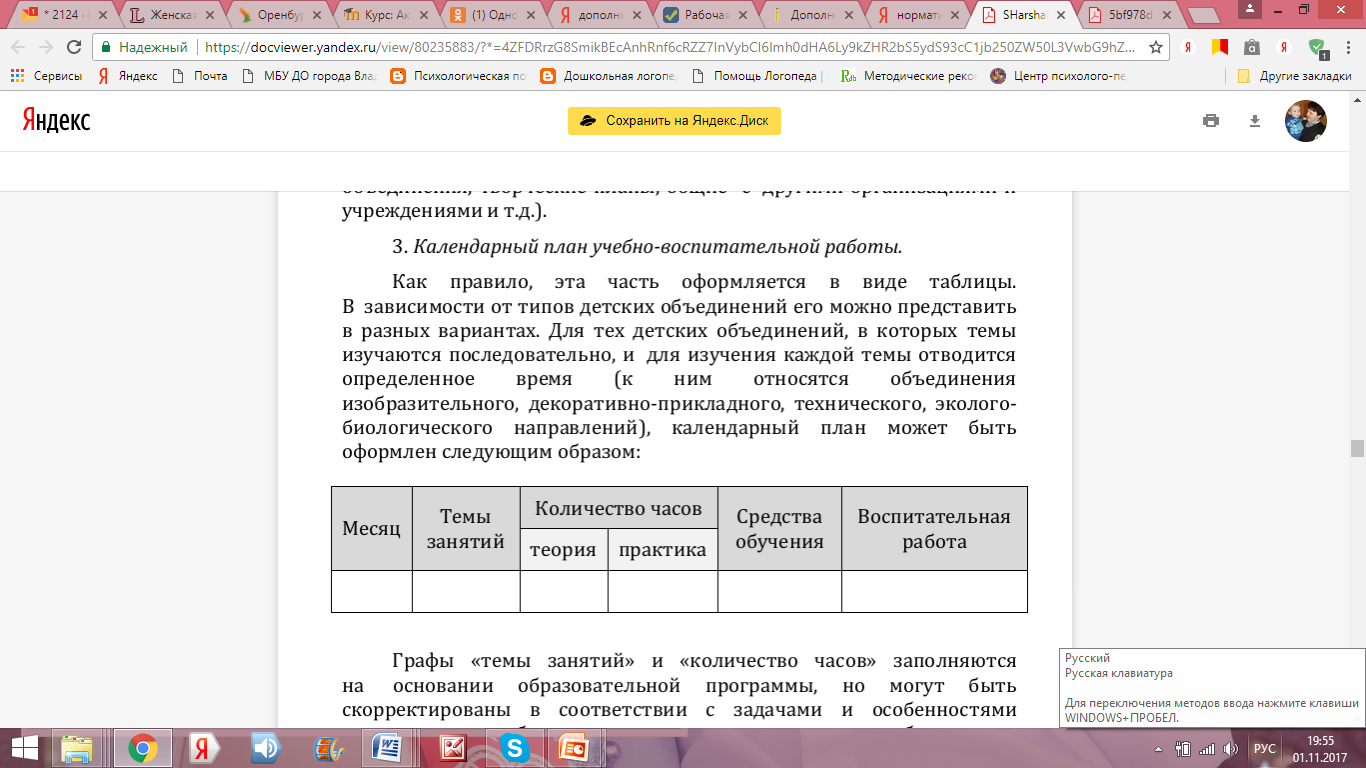 Графы «темы занятий» и «количество часов» заполняются на основании образовательной программы, но могут быть скорректированы в соответствии с задачами и особенностями конкретного учебного года, в соответствии с особенностями контингента обучающихся в группах. В организации практических занятий следует предусмотреть и участие в массовых мероприятиях учреждения, участие в различных конкурсах. В графе «средства обучения» указываются дидактические пособия, которые используются педагогом при изучении конкретной темы, список литературы для детей, технические и информационные средства обучения и другой необходимый для работы материал. В графе «воспитательная работа» отражается текущая воспитательная работа с детьми: мероприятия по формированию коллектива, общие творческие дела, социально значимая деятельность и др.Второй вариант плана учебно-воспитательной работы может быть использован в тех детских объединениях, в которых все обозначенные в образовательной программе учебные темы изучаются не последовательно, а параллельно. К ним относятся, как правило, музыкальные, спортивные, хореографические детские объединения, где каждое учебное занятие включает все направления работы. Для этих детских объединений календарный план может быть оформлен следующим образом: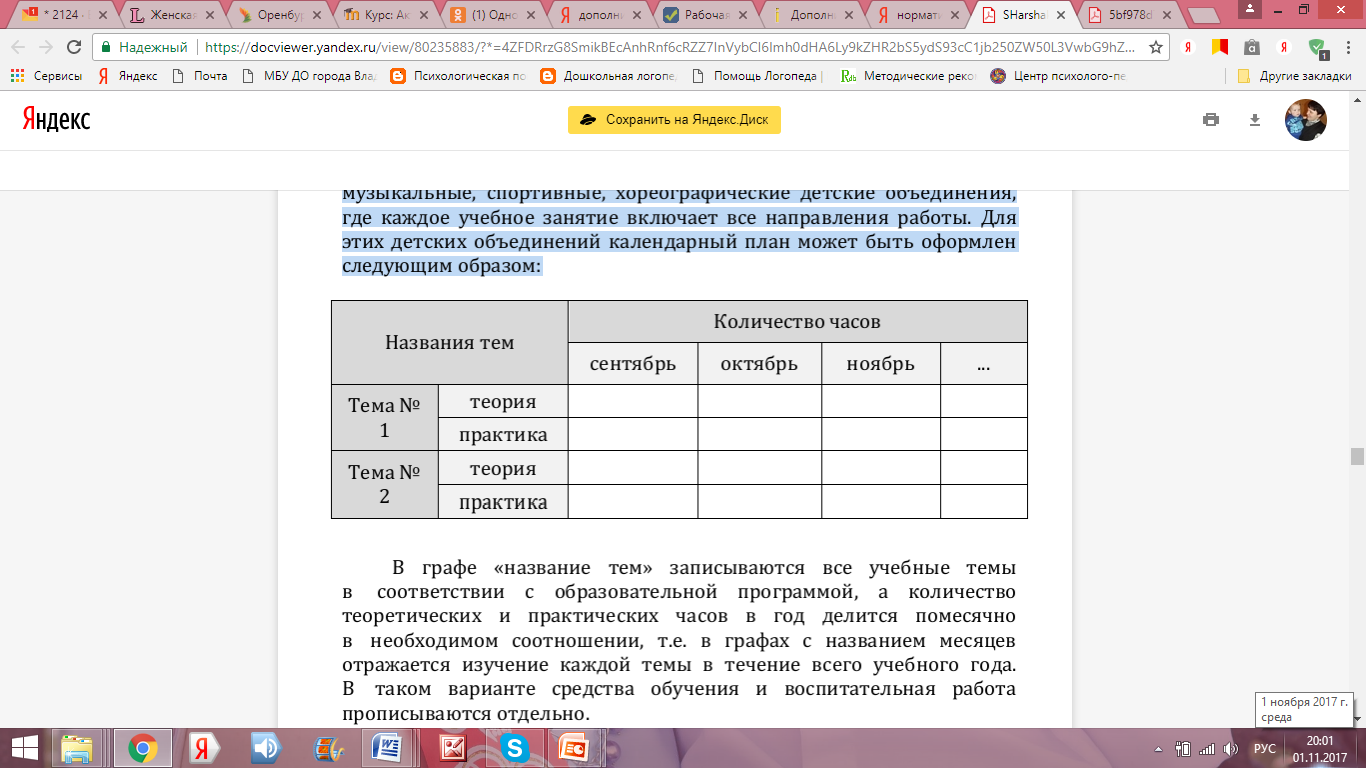 В графе «название тем» записываются все учебные темы в соответствии с образовательной программой, а количество теоретических и практических часов в год делится помесячно в необходимом соотношении, т.е. в графах с названием месяцев отражается изучение каждой темы в течение всего учебного года. В таком варианте средства обучения и воспитательная работа прописываются отдельно.4 План массовых мероприятий имеет два подраздела: массовые мероприятия учебного характера (отчетные концерты, выставки, участие в конкурсах, соревнованиях и др.) и массовые мероприятия воспитательно-развивающего характера (тематические праздники, клубные дни, юбилейные мероприятия, календарные праздники, дни рождения и др.). В этот же раздел можно включить работу с родителями (родительские собрания, дни семейного отдыха, совместные мероприятия и др.). Каждое из обозначенных мероприятий в плане должно иметь конкретную дату проведения.5 Личный творческий план отражает деятельность педагога по совершенствованию своей профессионально-педагогической квалификации (курсы повышения квалификации, участие в работе в методической работе, участие в профессиональных конкурсах и т.д.), содержание его методической работы (создание УМК, обобщение опыта работы, участие в методических мероприятиях и др.).4 Расписание работы детского объединенияОдним из важнейших локальных актов образовательного учреждения дополнительного образования детей является расписание работы детских творческих коллективов.Это нормативный финансовый документ образовательного учреждения, к составлению которого следует подходить очень серьезно, опираясь на нормативные документы Министерства образования РФ, СанПиН. Расписание не является самостоятельным, а находится в тесной взаимосвязи с другими документами. Необходимо помнить, что в триединстве должны находиться: учебно-тематические календарные планы образовательной программы детского объединения, производственный план, в котором определяется учебная нагрузка педагога, расписание работы детских объединений.Целесообразно составлять расписание по группам, а не ставить в нем общее время работы педагога, т.к. выполнение педагогической работы регулируется расписанием учебных занятий. Такое расписание во-первых, легче контролировать, в какое время какая группа занимается. Во-вторых, в таком расписании наглядно видно, когда у педагога перерывы в занятиях внутри и между группами. В-третьих, продолжительность одного учебного часа занятий одной группы может варьироваться от 30 до 45 минут в зависимости от возраста занимающихся в ней детей с обязательным 10-минутным перерывом, и это должно быть отражено в расписании. Кроме того, надо учесть, что по требованиям СанПиН занятия должны заканчиваться не позднее 20 часов. И еще один важный момент. Расписание работы детских объединений не должно противоречить СанПиН. Прежде чем администрация примет на утверждение учебно-тематический план образовательной программы и расписание работы, нужно убедиться в том, что учебная нагрузка на одного ученика не превышает 12 часов в неделю там, где реализуются комплексные образовательные программы; что занятия в детском объединении с одним учеником не превышают 2-х часов в день для детей дошкольного, младшего и среднего школьного возраста; что занятия одним видом деятельности не превышают 2-х раз в неделю, а в некоторых – 3-х раз в неделю (в зависимости от профиля детского объединения).5 Журнал учета работы детского объединенияЭто финансовый документ педагога, отражающий выполнение образовательной программы. Заполняется строго в соответствии с указаниями к ведению журнала учета работы. Ежемесячно проверяется и подписывается руководителем структурного подразделения или заместителем директора по УВР. Педагоги, работающие на базе школ в соответствии с договором, ежемесячно подписывают журнал у ответственного работника школы (заместителя директора по воспитательной работе или руководителя ОДОД). В журнале должен находиться учебно-тематический план данной учебной группы или план учебно-воспитательной работы.Заполнение журнала – неотъемлемая часть документальной работы педагога. К сожалению, несмотря на все инструкции, многие педагоги допускают в заполнении журналов типичные ошибки. 6 Материалы промежуточной и итоговой аттестации обучающихсяДля оценки результатов освоения образовательной программы необходимо определить критерии и показатели. Они разрабатываются самими педагогами с учетом целей и задач, основных идей, этапов развития становления личности или коллектива, либо используются уже имеющиеся. Они должны быть достаточно конкретными, доступными для измерения, понятными для детей и взрослых. Помимо внешних конкретных критериев (а к ним относятся знания, умения и навыки, личные и коллективные творческие достижения и т.д.) важны общие критерии развития ребенка (изменение мотивации, ценностных ориентаций, жизненной позиции, успешность в социализации, развитие отношений между участниками образовательного процесса и др.). Изучить результат с учетом всех показателей невозможно. Целесообразнее отобрать критерии, показатели и методики с учетом конкретных условий и задач на данный период. Но эти методики и критерии должны использоваться ежегодно, чтобы с помощью метода сравнения можно было наблюдать динамику, успешность развития и результат образовательного процесса.При изучении результатов деятельности детского объединения необходимо использовать не одну методику, а систему их, в которой методы дополняли бы друг друга и подтверждали достоверность результатов. Они должны подбираться с учетом возрастных и индивидуальных особенностей детей, специфики коллектива, взаимоотношений в нем. Они должны быть достаточно простыми и не требовать громоздких процедур для обработки. Это могут быть таблицы, диаграммы, экраны, дневнички, личные книжки и т.д.Формами контроля и диагностики могут быть: собеседование, тестирование, беседа, зачет, контрольное упражнение, защита реферата, проекта, творческой работы, диагностическая игра, анкетирование, выполнение нормативов и др.Формами предъявления результатов могут быть: олимпиады, конкурсы, смотры, соревнования, выставки, концерты, фестивали, спектакли, защита творческих работ, открытые занятия, компьютерные презентации, родительские собрания и др.7 Отчет о работе педагога дополнительного образования за годЕжегодно в мае каждый педагог обязан сдать администрации отчет о работе за прошедший учебный год, который будет отражать выполнение плана учебно-воспитательной работы. В отчете отражаются: полнота выполнения образовательной программы, сохранность контингента, выводы о результатах организации образовательного процесса, информация об использовании современных педагогических технологий в образовательном процессе, о создании учебных и методических пособий, разработок, сценариев, о самообразовании и повышении квалификации, об участии детского коллектива в массовых мероприятиях различного уровня, об участии в смотрах, конкурсах, соревнованиях, о работе с родителями. Также отмечаются позитивные тенденции и результаты деятельности детского коллектива, проблемы и недостатки в работе, анализ их причин и общие выводы и перспективы работы детского объединения на следующий год.8 Инструкции по охране труда и обеспечению безопасности детей во время проведения занятийИнструкции для учащихся должны находиться в определенном месте, доступном и удобном для пользования. Это может быть уголок, стенд, папка, рабочее место педагога и др. Инструкции для обучающихся и персонала должны быть разные. На стр. 36-37 журнала учета работы детского объединения фиксируются инструктажи. Каждый вид инструктажа должен проводиться на основании соответствующих документов, а также у педагога должен быть список используемых в работе инструкций по охране труда. Следует обратить внимание, что с 14-ти лет дети могут расписываться в инструкциях самостоятельно.9 Портфолио коллективаПортфолио в переводе с французского языка переводится как «излагать, формулировать». В широком смысле слова – это способ фиксирования, накопления и оценки творческих достижений за определенный период. Портфолио представляет собой папку-накопитель, в которую помещаются материалы на бумажном носителе. Портфолио формируется в течение всего срока освоения образовательной программы и деятельности детского коллектива. Оно является визитной карточкой и своеобразной летописью детского коллектива и педагога; отражает учебную, воспитательную, массовую, методическую работу педагога, достижения детского коллектива и его воспитанников, творческую жизнь объединения и т.д. Существуют портфолио документов, портфолио достижений, портфолио обучающихся, портфолио педагога.